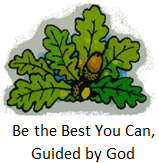 , Bolney, Tel: 01444-881352   Fax:  01444-881047E-mail: office@bolneyprimary.school Web: http://bolneyschool.org.uk/Headteacher: Mrs Lorraine Kenny, BEd Hons, NPQH							  			Thursday, 26 January 2017Dear Parents and CarersAs a Church of England school, we are subject to an additional inspection every five years.  This inspection looks at three areas of our school:How well does the school, through its distinctive Christian Character, meet the needs of all learners? What is the impact of Collective Worship on the school community?How effective are the leadership and management of the school as a Church School?This inspection will take place on Tuesday 31st January when one inspector will spend the day evaluating our school and talking with the children, staff, governors and parents and carers. There will be minimal disruption to the children’s learning.The inspector may well spend time at the school gate in the morning or afternoon to gather any views of parents and carers.  If you are approached, and are able to give the inspector a few minutes of your time to share your views, it would be very much appreciated.A report about the inspection will be shared with you as soon as it is published.  This is normally 3-4 weeks after the inspection.If you have any queries please do speak with us.Kind regards, Mrs Lorraine KennyHeadteacher